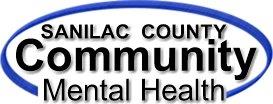 Enhancing Lives, Promoting Independence, Embracing RecoveryHospital NameAddressAddressDateRe: Hospital PaymentPerson Served:Number: __________________________________Sanilac County Community Mental Health Authority is denying payment for this account due to the following reason:	 No AuthorizationThis service was not authorized through our Access Center.  If you believe this is incorrect, please provide   authorization number(s).* Psychiatric consults on a medical floor and partial hospitalization require prior authorization through our Access Center at    1-888-225-4447.	 Person Is Not a Sanilac County ResidentThe person is a resident of _____________________________ County.	 Service Billed Is Part of Our Hospital Per Diem RateThe contract we have with the hospital for inpatient psychiatric services is all-inclusive. Medical and psychiatric professionals should submit their claims to the hospital where services were received.	 Person Has Insurance that Was Not BilledThe person has insurance through __________________________ with an account # of _______________________. Please submit the claim to this company.	 CMH Has Already Submitted Payment for This Claim Check #:________________________________ Date: ___________________________________ Other Insurance Has Paid This Claim  Medicare or private insurance has already submitted payment for this claim that is in excess of our contracted rate.	  Claim is Not for a Mental Health ServiceMedical professionals should submit their claims to the individual’s insurance plan for payment.	 Other: Please contact me with any questions at 810-583-0496. Sincerely, Carmella Saldana Hospital Program Coordinator